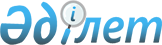 Қазақстан Республикасы Премьер-Министрiнiң 2003 жылғы 28 наурыздағы N 44 өкiмiне өзгерiстер мен толықтырулар енгiзу туралы
					
			Күшін жойған
			
			
		
					Қазақстан Республикасы Премьер-Министрінің 2003 жылғы 9 маусымдағы N 119-ө өкімі. Күші жойылды - ҚР Үкіметінің 2007.05.31. N 442 қаулысымен.

      "Ислам Даму Банкi (ИДБ) Басқарушылар кеңесiнің жыл сайынғы 28-жиналысын және ИДБ-ға мүше елдердің көрмесiн өткiзу жөнiндегi жұмыс тобын құру туралы" Қазақстан Республикасы Премьер-Министрiнің 2003 жылғы 28 наурыздағы N 44  өкiмiне  мынадай өзгерiстер мен толықтырулар енгiзiлсiн: 

      атауында және 1-тармақта "ИДБ-ға мүше елдердің көрмесiн" деген сөздер "Шаңырақ-2003" халықаралық сауда-өнеркәсiптiк көрмесiн" деген сөздермен ауыстырылсын; 

      1-тармақта: 

      ИДБ Басқарушылар кеңесiнің жыл сайынғы 28-жиналысын және ИДБ-ға мүше-елдердiң көрмесiн өткiзу жөнiндегi жұмыс тобының құрамына мыналар енгiзiлсін: Павлов                    - Қазақстан Республикасы 

Александр Сергеевич         Премьер-Министрiнің бiрiншi 

                            орынбасары, жетекшi Сапарбаев                 - Қазақстан Республикасы 

Бердiбек Мәшбекұлы          Кедендiк бақылау агенттiгiнiң 

                            төрағасы Дәрiмбетов                - Қазақстан Республикасының 

Байдалы Нұртайұлы           Президентi Іс басқарушысының 

                            орынбасары (келiсiм бойынша) Нұриманов                 - Қазақстан Республикасының 

Мақсұт Әнуарбекұлы          Ұлттық қауiпсiздiк комитетi 

                            төрағасының орынбасары 

                            (келісiм бойынша) Ысқақова                  - Қазақстан Республикасының 

Саида Қуанқызы              Отбасы және әйелдер iстерi 

                            жөніндегi ұлттық комиссиясы 

                            хатшылығының меңгерушiсi 

                            (келiсiм бойынша) Отто                      - Қазақстан Республикасының 

Иван Иванович               Iшкi iстер вице-министрi Айдарханов                - Қазақстан Республикасының 

Арман Тергеуұлы             Денсаулық сақтау вице-министрi Тәжiбай                   - Қазақстан Республикасының 

Бақытбек                    Туризм және спорт жөніндегi 

                            агенттiгi төрағасының бiрiншi 

                            орынбасары Досжан                    - Қазақстан Республикасының 

Ардақ Дүкенбайұлы           Мәдениет, ақпарат және қоғамдық 

                            келiсiм вице-министрi Жанғаскин                 - "Қазақстан темiр жолы" жабық 

Қанат Қарасайұлы            акционерлiк қоғамының бiрiншi 

                            вице-президентi (келiсiм бойынша) Кәрiбжанов                - "Қазақтелеком" ашық 

Қайрат Сәлiмұлы             акционерлiк қоғамының вице-президентi 

                            (келiсiм бойынша) Сатылғанов                - "Қазақстан Халық Банкi" ашық 

Қайрат Алпамысұлы           акционерлік қоғамы басқармасының 

                            төрағасы (келiсiм бойынша)       мынадай жолдар: "Есенбаев                 - Қазақстан Республикасының 

Мәжит Төлеубекұлы           Индустрия және сауда министрi, 

                            жетекшi Кәкiмжанов                - Қазақстан Республикасының 

Зейнолла Халидоллаұлы       Қаржы министрi, жетекшiнiң 

                            орынбасары";       мынадай редакцияда жазылсын: "Есенбаев                 - Қазақстан Республикасының 

Мәжит Төлеубекұлы           Индустрия және сауда министрi, 

                            жетекшiнің орынбасары Кәкiмжанов                - Қазақстан Республикасының 

Зейнолла Халидоллаұлы       Қаржы министрi";       2-тармақта: 

      "ИДБ-ға мүше елдердің көрмесiн" деген сөздер "Шаңырақ-2003" халықаралық сауда-өнеркәсiптiк көрмесiн" деген сөздермен ауыстырылсын.        Премьер-Министр 
					© 2012. Қазақстан Республикасы Әділет министрлігінің «Қазақстан Республикасының Заңнама және құқықтық ақпарат институты» ШЖҚ РМК
				